How do I becomean official forUSA Swimming?You’ll need to become amember of USA Swimming.A new official will have to attend A clinic, take an official’s testwhich is available on line,work as an apprentice to geton the job training, andthen … have fun!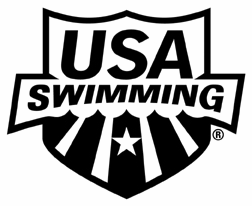 We’re looking forwardto seeing you on deck!Contact____________________________at__________________________________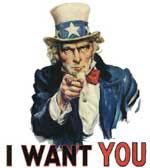 to become an official forUSA SwimmingFive Reasons to Becomean OfficialYou’ll be working with the greatest group of volunteers in all sports.You’ll be close to the action. The bleachers aren’t that comfortable anyway!High satisfaction; low pay.It’s a great way to meet futureOlympians—unless you alreadyhave one in your homeGreat food in hospitality, and you can’t beat the price!